	Den Norske Kirke 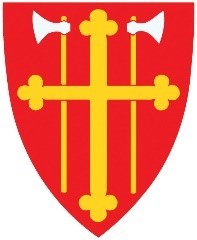 Indre Østfold kirkelige fellesråd MØTEBOKINDRE ØSTFOLD KIRKELIGE FELLESRÅDMøtetidspkt: 07.12.2021 klokka 18Sted: Trømborg menighetshusTilstede: Bjørn Solberg (leder/Eidsberg,) Ellen Løchen Børresen (nestleder/Trøgstad,) Asbjørn Moen (vara Hobøl,) Thor Hals (Askim,) Sigmund Lereim (Spydeberg,) Øivind Reymert (kommunal repr.) Fra administrasjonen: kirkeverge Gunnlaug Brenne, avdelingsleder Asgeir Rønningen, bygningsrådgiver Jan Olav Løken.Forfall: Jan Mathisen (Hobøl) og prost Kåre Rune Hauge, vara ikke innkalt pga kort varsel.			 Sakliste	Sak 49/21:	Godkjenning av innkalling og sakliste.			Vedtak:	Innkalling og sakliste godkjent.
	Sak 50/21:	Godkjenning av protokoll fra forrige møte, 16.11.2021			Vedtak:	Protokollen godkjent.	Sak 51/21:	Orienteringer.			Orientering fra prosten, kirkevergen og FR-leder om aktuelle saker.Fra prosten: Bemanning: Ny prostiprest i Askim- Spydeberg starter 1.februar: Oscar Lied. En delvis sykemeldt i Eidsberg: Ann Kirstin jobber 40% stilling. Solfrids permisjon kan bli noe forlenget.Det er svært sårbart mht. Covid 19 smitte-flere prester i prostiet har vært syke. Smittevern: Vi legger oss på en tydelig linje mht at ansatte må beskytte seg selv: Munnbind og avstand. Vi venter ellers på avklaring mht. nye smittevernregler i kveld. Gudstjenester med dåp, gravferd og vigsler har prioritet, dersom det må meldes messefall. Det er prost som kan «vedta» messefall, i samråd med lokal sokneprest.Jul: Barnehage vandringer som nå ikke er gjennomført – blir i stor grad avlyst . Vi ser og at skolegudstjenester flere steder nå blir avlyst, men noen blir gjennomført.Kroner 500 000,- ble bevilget til prostiet og er blitt til både innkjøp og aktiviteter: Alle konfirmantene i Indre Østfold på Askim badet, innkjøp av materiell mm. Alt som skal kjøpes inn må kjøpes i 2021. Arrangement, Stabstiltak mm som må utsettes på grunn av Covid 19, kan søke om å utsette arrangement til 2022. De må senest gjennomføres i løpet av februar 2022.Biskop Atle var svært fornøyd med sitt besøk i Østre Borgesyssel prosti, som ble gjennomført i forbindelse med hans «avskjedsturne» Mye av denne ble jo gjennomført i Indre Østfold. Han var spesielt glad for lunchen i Spydeberg prestegård, der han møtte nesten alle kirkevergene og ordførerne i Aurskog – Høland, Rakkestad, Indre Østfold og Skiptvet!Takk for godt samarbeid med både administrasjonen og folkevalgte i fellesrådet, i ett på flere måter krevende år!Fra kirkevergen: Koronatiltak; FR-medlemmer er på kopilista på mailer om dette, jmfr disse. Kommer nytt fra regjerningen ikveld, Asgeir og Kåre Rune følger opp. Sykefraværsstatistikk som NAV utarbeider: det ser ikke så verst ut, det er større utslag for enkelte team som er små. Statistikken kan fås ved henvendelse til kirkevergen. Det er inngått avtale med Læringsverkstedet om leiepris på barnehagelokalene på Grøtvedt menighetssenter fram til 31.10.2022. Det skal i 2022 forhandles videre om mer langsiktig avtale, anslått 2-3 år etter 2022. Det er også forhandlet leiepris med Menighetsbarnehagen i Trøgstad AS for 2022. Utbygging av kontorer; intet nytt. Får ikke svar fra administrasjonen i kommunen på våre spørsmål. Det er enighet med bispedømmet ved stiftsdirektøren om endring i frikjøpsavtale for en av våre ansatte fra 1.1.2022. Kirkepartner AS (Kirkens IKT-satsing) skal velge nytt styre og har bedt fellesrådene som har eierandel (vi har 2 aksjer som følge av at gamle Trøgstad kf og gamle Hobøl kf hadde en aksje hver) om forslag til personer som kunne være egnet som styremedlemmer. Det ligger inne en rekke forutsetninger om for eksempel kompetanse/kunnskap om ulike sider på fagområdet IKT. Administrasjonen har forespurt Asbjørn Moen, Hobøl menighetsråd, og han har sagt seg villig til å stille. Han har bred kompetanse innenfor fagområdet. Vi har sendt inn forslag på han til Kirkepartner. Det kan være nyttig å ha en mann på innsiden i det systemet, for å holde oss orientert om utviklingen og kanskje vi også kan påvirke litt sett fra vårt ståsted her i IØ. Kirkevergen rapporterer om generelt god stemning og stort pågangsmot blant de ansatte, til tross for korona og mye å gjøre. Viste bilder fra noen av kirkene som er iferd med å bli julepyntet takket være kirketjenernes gode innsats. Fra fellesrådsleder:Bjørn Solberg deltok på avskjedsgudstjeneste og mottakelse for biskop Atle Sommerfeldt. Det var en fin markering. Det er inngått lederavtale med kirkeverge Gunnlaug Brenne, som ble tilsatt i et toårig vikariat i FRs møte den 16.11.2021. Et vedlegg til avtalen beskriver konkret hvilke forventninger FR har til hva kirkevergen skal gjøre, eller sørge for at blir gjort eller igangsatt. Dette er noe Brenne ønsket for konkret å ha noe å styre og arbeide etter, og for å sikre at kirkevergens og stabens arbeid kan måles for å se om man har nådd målene. Disse forventningene fra FR til kirkevergen med stab vil også være del av FRs arbeid med strategisk utvikling av IØKFs virksomhet og ansvarsområde. Vedlegget vedlegges møteboka. 		Vedtak:	Tas til orientering
Sak 52/21	Økonomiske disposisjoner før årssluttSaksfremlegg delt ut i møtet. Vedlegges møteboka.
Vedtak:	Vedtas slik det foreligger i vedlegg til saken. Administrasjonen fordeler prosjektene i 2020 ihht faktisk forbruk. Sak 53/21	Reorganisering av ledelsen i IØKF		Se vedlagte saksfremlegg. NB: Unntatt offentlighet, jmfr OFL §14. Vedtak:	Fellesrådet stiller seg bak den foreslåtte reorganiseringen og ber administrasjonen arbeide videre med å realisere forslaget. Sak 54/21	Drøfting av investeringsbudsjett 2022 og videre med forslag til endringer.Orientering om endringer i forslag til driftsbudsjett 2022. Endret forslag til investeringsbudsjett 2022-2028 ble ettersendt medlemmene.Endret forslag til driftsbudsjett 2022 med tekstforklaring var vedlagt møteinnkallingen.Saksopplysning: Kirkevergen skal så langt det lar seg gjøre innarbeide innsendte ønsker og behov fra menighetsrådene, enten i driftsbudsjettet eller investeringsbudsjettet. Dersom noen tiltak ikke lar seg gjøre å realisere i 2022 eller senere vil menighetsrådene få tilbakemelding om dette. Vedtak: Orienteringen og innspill som kom frem i møtet tas med i det videre arbeidet med Budsjett 2022 for IØKF.Sak 55/21	Valg av leder og nestleder i Indre Østfold kirkelige fellesråd for 2022.Vedtak: Bjørn Solberg gjenvalgt som leder for 2022 og  Ellen Løchen Børresen gjenvalgt som nestleder for 2022. Sak 56/21	Orientering om gjennomførte investeringstiltak på kirker og anlegg i 2020 og 2021Orientering og lysbildepresentasjon ved byggrådgiver Jan Olav Løken om hva som er gjort i 2020 og 2021 med kirkebygg og andre bygg, samt brannverntiltak, trepleie og andre fysiske tiltak ute på kirkegårdene/kirkeanleggene. I tillegg til flere store restaureringsprosjekter på Eidsberg, Hobøl, Trøgstad og Tomter kirker er det planlagt og montert nye låssystemer og nye alarmopplegg i alle bygg. Hele det brannverntekniske området er gjennomgått og nesten alle feil og avvik er nå rettet, det som gjenstår skal tas i 2022.  Ny brannverndokumentasjon er også på plass. Prosjektene knyttet til kirker og inventar i kirkene dokumenteres i Kirkebyggdatabasen.Det ble også orientert om hva som er planlagt i 2022 for de ulike kirkene og andre tiltak. Dette gjenfinnes i dokumentet «Forslag til investeringsbudsjett for IØKF 2022-2028» som det ble orientert om i sak 54/21. Se vedlagte presentasjon. Kirkevergen sender ut begge disse dokumentene sammen med møteboka. Kirkevergen sender også lysbildepresentasjonen til kommunestyremedlemmene til orientering.  Møtet hevet klokka 2115.For fellesrådet; Bjørn Solberg (sign.) 					Gunnlaug BrenneLeder i IØKF						Kirkeverge/daglig leder IØKF